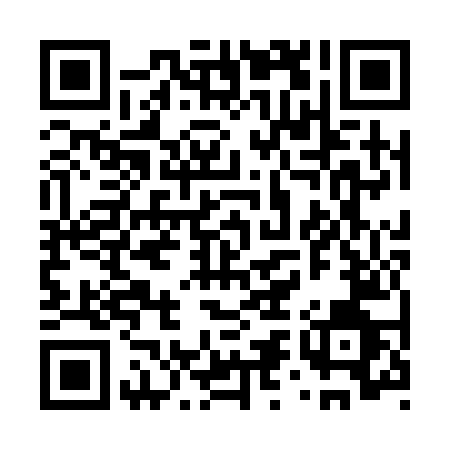 Prayer times for Coquimbito, ArgentinaWed 1 May 2024 - Fri 31 May 2024High Latitude Method: NonePrayer Calculation Method: Muslim World LeagueAsar Calculation Method: ShafiPrayer times provided by https://www.salahtimes.comDateDayFajrSunriseDhuhrAsrMaghribIsha1Wed6:458:091:324:336:558:142Thu6:458:091:324:326:548:133Fri6:468:101:324:316:538:124Sat6:478:111:324:316:528:125Sun6:478:121:324:306:518:116Mon6:488:121:324:296:508:107Tue6:488:131:324:286:508:098Wed6:498:141:314:286:498:099Thu6:508:151:314:276:488:0810Fri6:508:151:314:266:478:0711Sat6:518:161:314:266:468:0712Sun6:518:171:314:256:468:0613Mon6:528:171:314:256:458:0614Tue6:538:181:314:246:448:0515Wed6:538:191:314:246:448:0416Thu6:548:191:314:236:438:0417Fri6:548:201:314:236:428:0318Sat6:558:211:314:226:428:0319Sun6:558:221:324:226:418:0220Mon6:568:221:324:216:418:0221Tue6:578:231:324:216:408:0222Wed6:578:241:324:206:408:0123Thu6:588:241:324:206:398:0124Fri6:588:251:324:206:398:0125Sat6:598:261:324:196:388:0026Sun6:598:261:324:196:388:0027Mon7:008:271:324:196:388:0028Tue7:008:271:324:186:377:5929Wed7:018:281:334:186:377:5930Thu7:018:291:334:186:377:5931Fri7:028:291:334:186:367:59